Doplň hlásku  i / í po měkkých souhláskách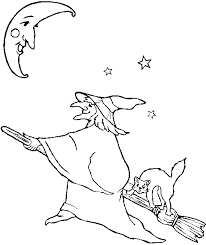 Podtrhni podstatná jménaJež_baby na koštěti_ kolem naší školy let_.Kř_vý nos a malá očka na zádech j_m sed_ kočka.Př_stály k nám rovnou z mraků, tancovat jdou k táboráku.Až si daj_ buřta s křenem podrbou se pod kolenem. Vypiš z básničky na řádky podstatná jména:Osoba:Zvíře:Věc: 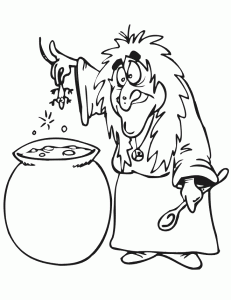 1. V ČEM ČARODĚJNICE VAŘÍ? 2. NA ČEM LÉTAJÍ? 3. CO DĚLÁ SOVA V NOCI- VYDÁVÁ ZVUK? 4. OPAK HODNÉ ČARODĚJNICE. 5. CO NOSÍ ČARODĚJNICE NA HLAVĚ? 6. JAKÉ ZVÍŘE NEJČASTĚJI ČARODĚNICE DOPROVÁZÍ?ZAPIŠ TAJENKU…………………………………………………………………………………. 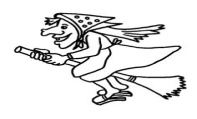 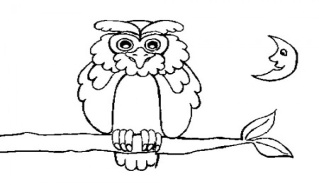 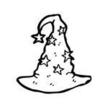 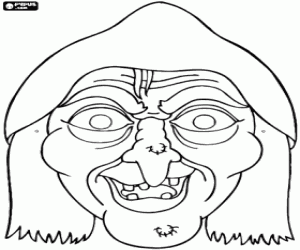 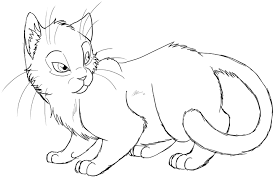 